ПАВЛОГРАДСЬКА МІСЬКА РАДАВИКОНАВЧИЙ КОМІТЕТР І Ш Е Н Н Я28.04.2021р.              	    м. Павлоград					 № 372______Про погодження навидалення дерев Згідно зі ст. ст. 30, 40 Закону України “Про місцеве самоврядування в Україні”, на підставі Порядку видалення дерев, кущів, газонів і квітників у населених пунктах, затвердженого постановою Кабінету Міністрів України від 1 серпня 2006р. №1045 (зі змінами), у зв’язку з незадовільним станом дерев, з метою поліпшення санітарного стану та благоустрою міста, виконком Павлоградської міської радиВИРІШИВ:1. Погодити КП «Затишне місто» (Коріневський В.В.) видалення дерев згідно з актом обстеження зелених насаджень від 26.03.2021 р. № 2 (додається) за адресами: вул. Миру, вул. Центральна (район ж/б № 90),                   вул. Достоєвського (на розі з вул. Поштова), вул. Харківська, 76б,                                    вул. Промислова, 34 в кількості 12 од.2. Погодити КП «Затишне місто» (Коріневський В.В.) видалення дерева згідно з актом обстеження зелених насаджень від 26.03.2021 р. №  4 (додається) за адресою: вул. Корольова Сергія, 2 в кількості 1 од.3. Комунальному підприємству «Затишне місто» (Коріневський В.В.) виконати роботи з видалення дерев та здійснити благоустрій території до 01.06.2021 р. 4. Координацію роботи щодо виконання даного рішення покласти на начальника управління комунального господарства та будівництва 
Завгороднього А.Ю., контроль - на першого заступника міського голови  Радіонова О.М. Міський  головаА.О. Вершина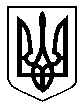 